T.CKOZAN KAYMAKAMLIĞIŞEHİT CENGİZ EROĞLU ORTAOKULU MÜDÜRLÜĞÜ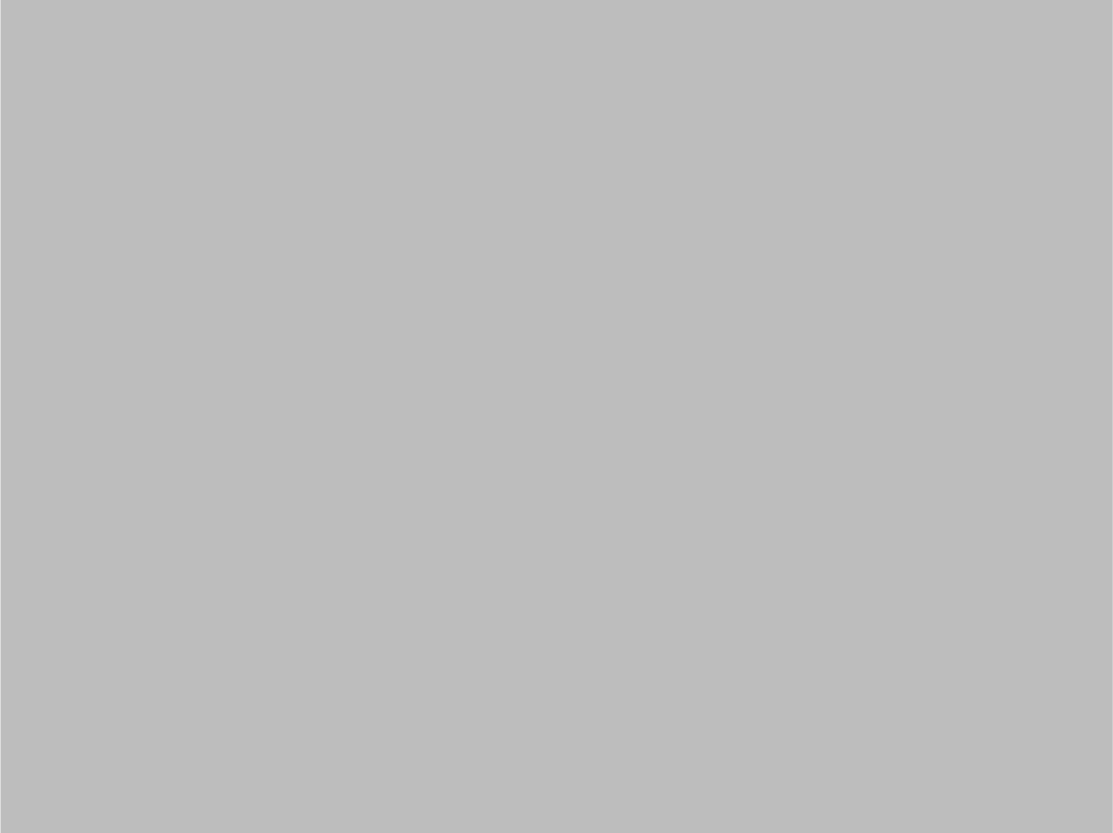 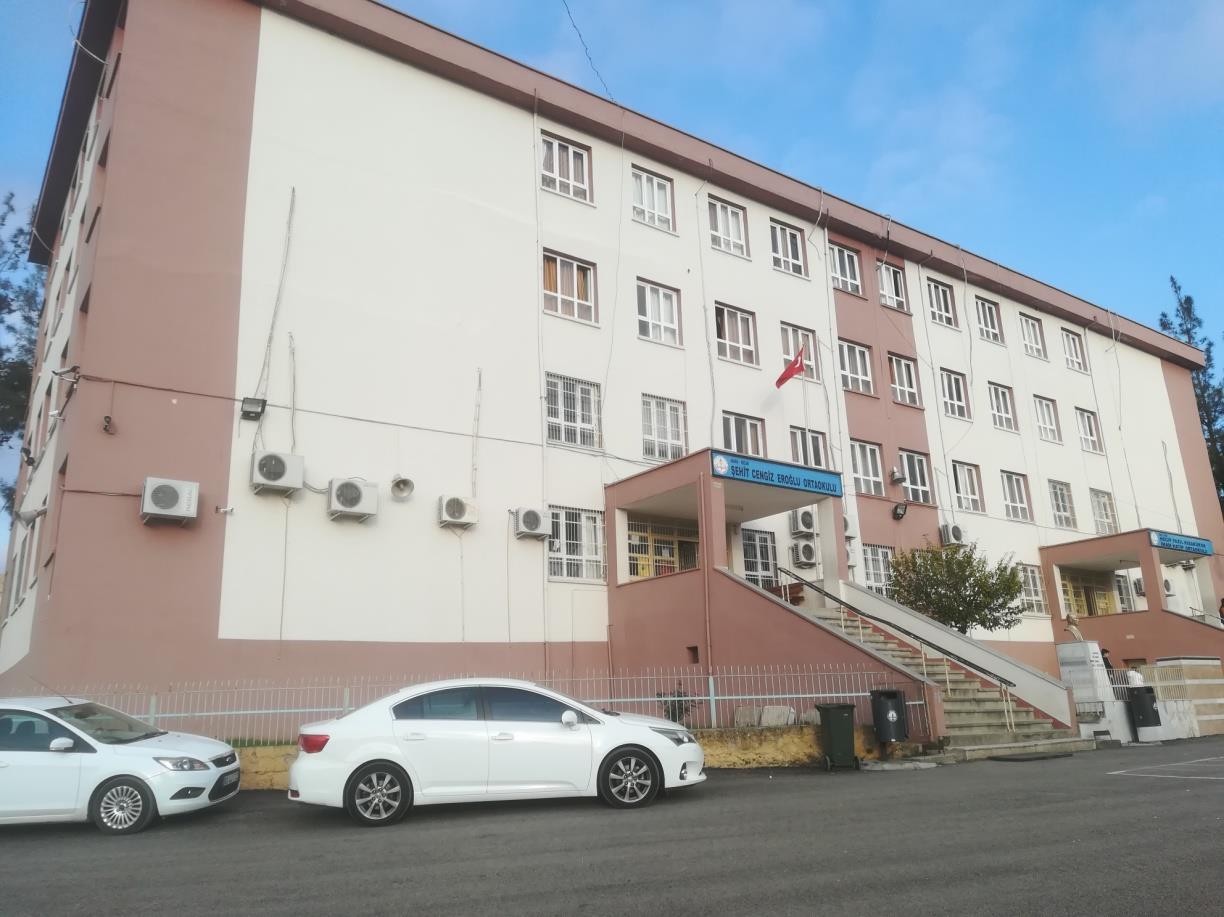 2024-2028 STRATEJİK PLANI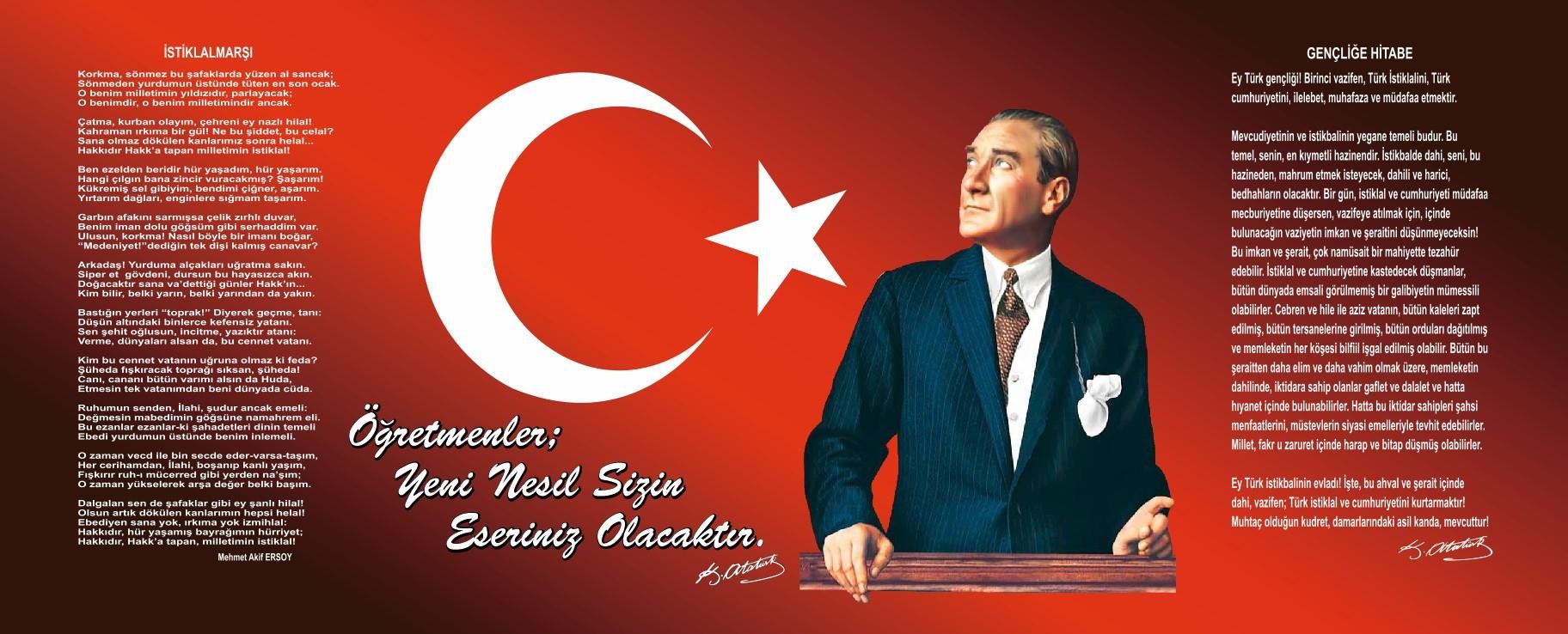 SUNUŞÇok hızlı gelişen, değişen teknolojilerle bilginin değişim süreci de hızla değişmiş ve başarı için sistemli ve planlı bir çalışmayı kaçınılmaz kılmıştır.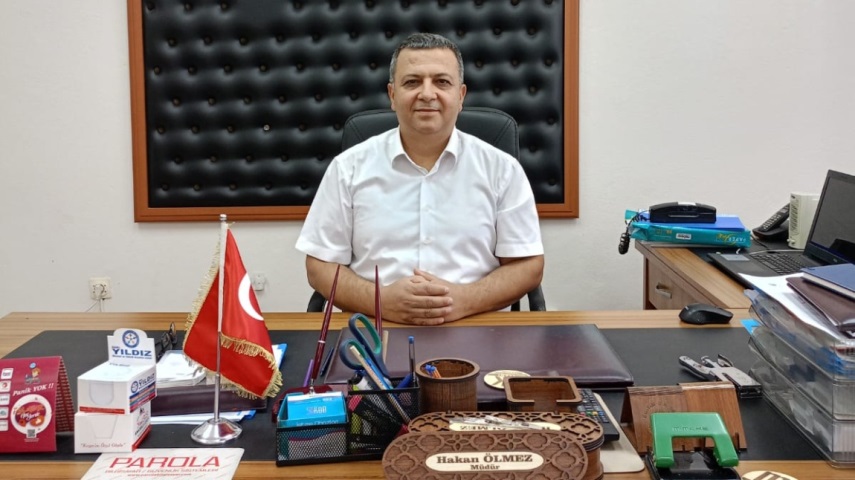 Sürekli değişen ve gelişen ortamlarda çağın gerekleri ile uyumlu bir eğitim öğretim anlayışını sistematik bir şekilde devam ettirebilmemiz, belirlediğimiz stratejileri en etkin şekilde uygulayabilmemiz ile mümkün olacaktır. Başarılı olmak da iyi bir planlama ve bu planın etkin bir şekilde uygulanmasına bağlıdır. Okullar, değişen dünyanın dinamiklerini yeni kuşaklarla buluşturmada ve geleceğin etkili bireylerinin yetiştirilmesinde en önemli işleve sahip olan kurumlardır. Kapsamlı ve özgün bir çalışmanın sonucu hazırlanan Stratejik Plan okulumuzun çağa uyumu ve gelişimiaçısından tespit edilen ve ulaşılması gereken hedeflerin yönünü doğrultusunu ve tercihlerini kapsamaktadır. Okulların bu işlevlerini gerçekleştirmesini sağlamada, etkili bir planlamanın yanı sıra planların gerçekleştirilmesini sağlayacak örgütsel kültüre sahip donanımlı çalışanlara gereksinim duyulmaktadır. Okulun vizyon ve amaçlarının istenilen düzeyde gerçekleşmesi, okulun etkililiğini artırmaktadır. Okullar bilginin paylaşılmasının yanı sıra, birlikte sorun çözme becerilerine sahip donanımlı bireyleri buluşturan vegeleceğin liderlerini yetiştirerek, geleceğin lider ülkesinin insan kaynakları gereksinimlerini karşılayan kurumlar olmak zorundadırlar. Stratejik planlama, kurumların geleceği doğru planlamalarına ve bugünü görmelerine olanak sağlayan çok önemli bir süreçtir. Şehit Cengiz Eroğlu Ortaokulu, eğitim-öğretim kadrosuyla, geleceği planlamanın öneminin farkında olan bir kurum olma yolunda hızla ilerlemektedir. Amaç daha kaliteli bir eğitim olunca, okulumuzun tüm çalışanları bu amacı gerçekleştirmenin sorumluluğunu almadaki istekliliklerini açık yüreklilikle dile getirmektedirler. Belirlenen stratejik amaçlar doğrultusunda hedefler güncellenmiş ve okulumuzun 2024-2028 yıllarına ait stratejik plânı hazırlanmıştır.Okulumuza ait bu planın hazırlanmasında her türlü özveriyi gösteren ve sürecin tamamlanmasına katkıda bulunan idarecilerimize, stratejik planlama ekiplerimize teşekkür ediyor, bu plânın başarıyla uygulanması ile okulumuzun misyonu ve vizyonunu gerçekleştirilebileceğine inanıyor, tüm personelimize başarılar diliyorumHakan ÖLMEZOkul MüdürüİçindekilerBÖLÜM I: GİRİŞ ve PLAN HAZIRLIK SÜRECİ2024-2028 dönemi stratejik plan hazırlanması süreci Üst Kurul ve Stratejik Plan Ekibinin oluşturulması ile başlamıştır. Ekip tarafından oluşturulan çalışma takvimi kapsamında ilk aşamada durum analizi çalışmaları yapılmış ve durum analizi aşamasında paydaşlarımızın plan sürecine aktif katılımını sağlamak üzere paydaş anketi, toplantı ve görüşmeler yapılmıştır.Durum analizinin ardından geleceğe yönelim bölümüne geçilerek okulumuzun amaç, hedef, gösterge ve eylemleri belirlenmiştir. Çalışmaları yürüten ekip ve kurul bilgileri altta verilmiştir.STRATEJİK PLAN ÜST KURULUBÖLÜM II: DURUM ANALİZİDurum analizi bölümünde okulumuzun mevcut durumu ortaya konularak neredeyiz sorusuna yanıt bulunmaya çalışılmıştır.Bu kapsamda okulumuzun kısa tanıtımı, okul künyesi ve temel istatistikleri, paydaş analizi ve görüşleri ile okulumuzun Güçlü Zayıf Fırsat ve Tehditlerinin (GZFT) ele alındığı analize yer verilmiştir.Okulun Kısa TanıtımıOkulumuz 1991/1992 Eğiti-Öğretim yılında açıldı. Okulumuza ismi Şırnak ilinde Şehit olan Astsubay Mustafa CengizEROČLU’nun adı verilmiştir. 1999 yılından 2014 yılları arasında pansiyonlu ve yatılı olarak hizmet vermiştir. 2 bloktan oluşan okulumuz6 Şubat 2023 11’i etkileyen depremler sonrası orta hasarlı olan 50. Yıl Şehit Serkan Ağca Lisesi ıle ıkılı eğitim yapmaktadır.  Okulumuz 28 derslikten oluşmaktadır. Okulumuzun bahçesinin dışında 2 tane futbol sahası bulunmaktadır. 2 idari personel, 26 öğretmen, 2 hizmetli ile hizmet vermektedir.Okulun Mevcut Durumu: Temel İstatistiklerOkul KünyesiOkulumuzun temel girdilerine ilişkin bilgiler altta yer alan okul künyesine ilişkin tabloda yer almaktadır.Temel Bilgiler Tablosu- Okul KünyesiÇalışan BilgileriOkulumuzun çalışanlarına ilişkin bilgiler altta yer alan tabloda belirtilmiştir.Çalışan Bilgileri TablosuOkulumuz Bina ve AlanlarıOkulumuzun binası ile açık ve kapalı alanlarına ilişkin temel bilgiler altta yer almaktadır.Okul Yerleşkesine İlişkin BilgilerSınıf ve Öğrenci BilgileriOkulumuzda yer alan sınıfların öğrenci sayıları alttaki tabloda verilmiştir.*Sınıf sayısına göre istenildiği kadar satır eklenebilir.Donanım ve Teknolojik KaynaklarımızTeknolojik kaynaklar başta olmak üzere okulumuzda bulunan çalışır durumdaki donanım malzemesine ilişkin bilgiye alttaki tabloda yer verilmiştir.Teknolojik Kaynaklar TablosuGelir ve Gider BilgisiOkulumuzun genel bütçe ödenekleri, okul aile birliği gelirleri ve diğer katkılarda dâhil olmak üzere gelir ve giderlerine ilişkin son iki yıl gerçekleşme bilgileri alttaki tabloda verilmiştir.PAYDAŞ ANALİZİKurumumuzun temel paydaşları öğrenci, veli ve öğretmen olmakla birlikte eğitimin dışsal etkisi nedeniyle okul çevresinde etkileşim içinde olunan geniş bir paydaş kitlesi bulunmaktadır. Paydaşlarımızın görüşleri anket, toplantı, dilek ve istek kutuları, elektronik ortamda iletilen önerilerde dâhil olmak üzere çeşitli yöntemlerle sürekli olarak alınmaktadır.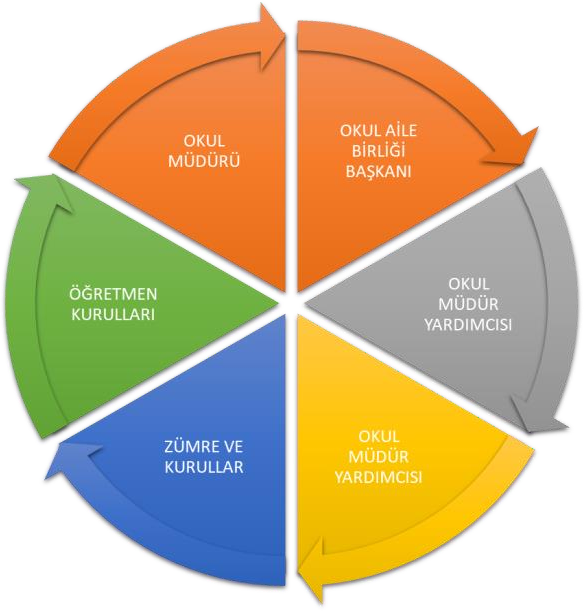 Paydaş anketlerine ilişkin ortaya çıkan temel sonuçlara altta yer verilmiştir:Öğrenci Anketi Sonuçları:Öğretmen Anketi Sonuçları:Veli Anketi Sonuçları:GZFT (Güçlü, Zayıf, Fırsat, Tehdit) Analizi *Okulumuzun temel istatistiklerinde verilen okul künyesi, çalışan bilgileri, bina bilgileri, teknolojik kaynak bilgileri ve gelir gider bilgileri ile paydaş anketleri sonucunda ortaya çıkan sorun ve gelişime açık alanlar iç ve dış faktör olarak değerlendirilerek GZFT tablosunda belirtilmiştir. Dolayısıyla olguyu belirten istatistikler ile algıyı ölçen anketlerden çıkan sonuçlar tek bir analizde birleştirilmiştir.Kurumun güçlü ve zayıf yönleri donanım, malzeme, çalışan, iş yapma becerisi, kurumsal iletişim gibi çok çeşitli alanlarda kendisinden kaynaklı olan güçlülükleri ve zayıflıkları ifade etmektedir ve ayrımda temel olarak okul müdürü/müdürlüğü kapsamından bakılarak iç faktör ve dış faktör ayrımı yapılmıştır.İçsel FaktörlerGüçlü YönlerZayıf YönlerDışsal FaktörlerFırsatlarTehditlerGelişim ve Sorun AlanlarıGelişim ve sorun alanları analizi ile GZFT analizi sonucunda ortaya çıkan sonuçların planın geleceğe yönelim bölümü ile ilişkilendirilmesi ve buradan hareketle hedef, gösterge ve eylemlerin belirlenmesi sağlanmaktadır.Gelişim ve sorun alanları ayrımında eğitim ve öğretim faaliyetlerine ilişkin üç temel tema olan Eğitime Erişim, Eğitimde Kalite ve kurumsal Kapasite kullanılmıştır. Eğitime erişim, öğrencinin eğitim faaliyetine erişmesi ve tamamlamasına ilişkin süreçleri; Eğitimde kalite, öğrencinin akademik başarısı, sosyal ve bilişsel gelişimi ve istihdamı da dâhil olmak üzere eğitim ve öğretim sürecinin hayata hazırlama evresini; Kurumsal kapasite ise kurumsal yapı, kurum kültürü, donanım, bina gibi eğitim ve öğretim sürecine destek mahiyetinde olan kapasiteyi belirtmektedir.Gelişim ve sorun alanlarına ilişkin GZFT analizinden yola çıkılarak saptamalar yapılırken yukarıdaki tabloda yer alan ayrımda belirtilen temel sorun alanlarına dikkat edilmesi gerekmektedir.Gelişim ve Sorun AlanlarımızBÖLÜM III: MİSYON, VİZYON VE TEMEL DEĞERLEROkul Müdürlüğümüzün Misyon, vizyon, temel ilke ve değerlerinin oluşturulması kapsamında öğretmenlerimiz, öğrencilerimiz, velilerimiz, çalışanlarımız ve diğer paydaşlarımızdan alınan görüşler, sonucunda stratejik plan hazırlama ekibi tarafından oluşturulan Misyon, Vizyon, Temel Değerler; Okulumuz üst kurulana sunulmuş ve üst kurul tarafından onaylanmıştır.MİSYONUMUZ: Birlikte  dünyaya  objektif  bakabilen,  yaratıcı,  teknolojiyi  kullanabilen,  çevreci,  özgüvenli,  kendisiyle  barışık,  ilkeli,  aktif,hoşgörülü, özgün ve kültürel değerlerimize sahip bireyler yetiştirmek.VİZYONUMUZ: Öğrenciyi merkeze alan, sevgiyle bilimin ve sanatın yoğrulduğu; ekip ruhuna sahip, çağdaş, ulusal ve evrensel değerlerde öncübir okul olmak.TEMEL DEĞERLERİMİZBütün öğrencilerimizin bireysel farklılıklarına göre başarılı olabilecekleri alanlar vardır.  2.Velilerimiz okulumuz için vazgeçilmez bir destektir.  3.Öğrencilerimiz ve öğretmenlerimiz araştırarak öğrenir, okur, sürekli kendini geliştirir ve yeniler.  4.Öğrenmeyi öğrenmek, bilgi toplumunda yaşamanın bir gereğidir.   5.Öğrencileri birey olarak görmek karşılıklı sevgi, saygının bir şartıdır.  6.Önerilere ve yeniliklere açıklık ilkelerimizdendir.  7.Katılımcılık ve paylaşımcılık esastır.  8.Çözüm üretmek.   9.Dürüstlük, şeffaflık ve güven değerlerimizdendir. BÖLÜM IV: AMAÇ, HEDEF VE EYLEMLERTEMA I: EĞİTİM VE ÖĞRETİME ERİŞİMEğitim ve öğretime erişim okullaşma ve okul terki, devam ve devamsızlık, okula uyum ve oryantasyon, özel eğitime ihtiyaç duyan bireylerin eğitime erişimi, yabancı öğrencilerin eğitime erişimi ve hayatboyu öğrenme kapsamında yürütülen faaliyetlerin ele alındığı temadır.Stratejik Amaç 1:Kayıt bölgemizde yer alan çocukların okullaşma oranlarını artıran, öğrencilerin uyum ve devamsızlık sorunlarını gideren etkin bir yönetim yapısı kurulacaktır.Stratejik Hedef 1.1. Kayıt bölgemizde yer alan çocukların okullaşma oranları artırılacak ve öğrencilerin uyum ve devamsızlık sorunları da giderilecektir.Performans GöstergeleriEylemlerTEMA II: EĞİTİM VE ÖĞRETİMDE KALİTENİN ARTIRILMASIEğitim ve öğretimde kalitenin artırılması başlığı esas olarak eğitim ve öğretim faaliyetinin hayata hazırlama işlevinde yapılacak çalışmaları kapsamaktadır.Bu tema altında akademik başarı, sınav kaygıları, sınıfta kalma, ders başarıları ve kazanımları, disiplin sorunları, öğrencilerin bilimsel, sanatsal, kültürel ve sportif faaliyetleri ile istihdam ve meslek edindirmeye yönelik rehberlik ve diğer mesleki faaliyetler yer almaktadır.Stratejik Amaç 2:Öğrencilerimizin gelişmiş dünyaya uyum sağlayacak şekilde donanımlı bireyler olabilmesi için eğitim ve öğretimde kalite artırılacaktır.Stratejik Hedef 2.1. Öğrenme kazanımlarını takip eden ve velileri de sürece dâhil eden bir yönetim anlayışı ile öğrencilerimizin akademik başarıları ve sosyal faaliyetlere etkin katılımı artırılacaktır.(Akademik başarı altında: ders başarıları, kazanım takibi, üst öğrenime geçiş başarı ve durumları, karşılaştırmalı sınavlar, sınav kaygıları gibi akademik başarıyı takip eden ve ölçen göstergeler,Sosyal faaliyetlere etkin katılım altında: sanatsal, kültürel, bilimsel ve sportif faaliyetlerin sayısı, katılım oranları, bu faaliyetleriçin ayrılan alanlar, ders dışı etkinliklere katılım takibi vb ele alınacaktır.)Performans GöstergeleriEylemlerStratejik Hedef 2.2. Etkin bir rehberlik anlayışıyla, öğrencilerimizi ilgi ve becerileriyle orantılı bir şekilde üst öğrenime veya istihdama hazır hale getiren daha kaliteli bir kurum yapısına geçilecektir.(Üst öğrenime hazır: Mesleki rehberlik faaliyetleri, tercih kılavuzluğu, yetiştirme kursları, sınav kaygısı vb,İstihdama Hazır: Kariyer günleri, staj ve işyeri uygulamaları, ders dışı meslek kursları vb ele alınacaktır.)Performans GöstergeleriEylemlerTEMA III: KURUMSAL KAPASİTEStratejik Amaç 3:Eğitim ve öğretim faaliyetlerinin daha nitelikli olarak verilebilmesi için okulumuzun kurumsal kapasitesi güçlendirilecektir.Stratejik Hedef 3.1.(Kurumsal İletişim, Kurumsal Yönetim, Bina ve Yerleşke, Donanım, Temizlik, Hijyen, İş Güvenliği, Okul Güvenliği, Taşıma veservis vb konuları ele alınacaktır.)Performans GöstergeleriEylemlerBÖLÜM:  MALİYETLENDİRME2023-2027 Stratejik Planı Faaliyet/Proje Maliyetlendirme TablosuBÖLÜM: İZLEME VE DEĞERLENDİRMEOkulumuz Stratejik Planı izleme ve değerlendirme çalışmalarında 5 yıllık Stratejik Planın izlenmesi ve 1 yıllık gelişim planın izlenmesi olarak ikili bir ayrıma gidilecektir.Stratejik planın izlenmesinde 6 aylık dönemlerde izleme yapılacak denetim birimleri, il ve ilçe millî eğitim müdürlüğü ve Bakanlık denetim ve kontrollerine hazır halde tutulacaktır.Yıllık planın uygulanmasında yürütme ekipleri ve eylem sorumlularıyla aylık ilerleme toplantıları yapılacaktır. Toplantıda bir önceki ayda yapılanlar ve bir sonraki ayda yapılacaklar görüşülüp karara bağlanacaktır.EKLER:STRATEJİK PLAN ÜST KURULU İMZA SİRKÜSÜONAYÜst Kurul BilgileriÜst Kurul BilgileriEkip BilgileriEkip BilgileriAdı SoyadıUnvanıAdı SoyadıUnvanıHakan ÖLMEZMüdürHakan ABLAKOkul Aile Birliği Bşk.Fatih GÜLTEKİNMüdür Yard.Okul Aile Birliği Y.K.ÜNihat AKTAŞÖğretmenİli: ADANAİli: ADANAİli: ADANAİli: ADANAİlçesi: KOZANİlçesi: KOZANİlçesi: KOZANİlçesi: KOZANAdres:Çanaklı Mh. Şeyh Edebâli Sok. No:28Çanaklı Mh. Şeyh Edebâli Sok. No:28Çanaklı Mh. Şeyh Edebâli Sok. No:28Coğrafi Konum (link):Coğrafi Konum (link):https://goo.gl/maps/M8vCgxue3iK2https://goo.gl/maps/M8vCgxue3iK2Telefon Numarası:0 322 515 39 030 322 515 39 030 322 515 39 03Faks Numarası:Faks Numarası:e- Posta Adresi:760463@meb.k12.tr760463@meb.k12.tr760463@meb.k12.trWeb sayfası adresi:Web sayfası adresi:http://sehitcengizerogluortaokulu.meb.k12.tr/http://sehitcengizerogluortaokulu.meb.k12.tr/Kurum Kodu:760463760463760463Öğretim Şekli:Öğretim Şekli:ıkılııkılıOkulun Hizmete Giriş Tarihi: 1992Okulun Hizmete Giriş Tarihi: 1992Okulun Hizmete Giriş Tarihi: 1992Okulun Hizmete Giriş Tarihi: 1992Toplam Çalışan SayısıToplam Çalışan Sayısı4040Öğrenci Sayısı:Kız216216Öğretmen SayısıKadın1212Öğrenci Sayısı:Erkek234234Öğretmen SayısıErkek2020Öğrenci Sayısı:Toplam450450Öğretmen SayısıToplam3232Derslik Başına Düşen Öğrenci SayısıDerslik Başına Düşen Öğrenci SayısıDerslik Başına Düşen Öğrenci Sayısı:25Şube Başına Düşen Öğrenci SayısıŞube Başına Düşen Öğrenci SayısıŞube Başına Düşen Öğrenci Sayısı:25Öğretmen Başına Düşen Öğrenci SayısıÖğretmen Başına Düşen Öğrenci SayısıÖğretmen Başına Düşen Öğrenci Sayısı:15Şube Başına 30’dan Fazla Öğrencisi Olan Şube SayısıŞube Başına 30’dan Fazla Öğrencisi Olan Şube SayısıŞube Başına 30’dan Fazla Öğrencisi Olan Şube Sayısı:0Öğrenci Başına Düşen Toplam Gider MiktarıÖğrenci Başına Düşen Toplam Gider MiktarıÖğrenci Başına Düşen Toplam Gider Miktarı:Öğretmenlerin Kurumdaki Ortalama Görev SüresiÖğretmenlerin Kurumdaki Ortalama Görev SüresiÖğretmenlerin Kurumdaki Ortalama Görev Süresi:7Unvan*ErkekKadınToplamOkul Müdürü ve Müdür Yardımcısı202Sınıf Öğretmeni000Branş Öğretmeni201131Rehber Öğretmen011İdari Personel000Yardımcı Personel202Güvenlik Personeli000Toplam Çalışan Sayıları241236Okul BölümleriOkul BölümleriÖzel AlanlarVarYokOkul Kat Sayısı3Çok Amaçlı SalonXDerslik SayısıÇok Amaçlı SahaXDerslik Alanları (m2)42m2+16m2KütüphaneXKullanılan Derslik Sayısı18Fen LaboratuvarıXŞube Sayısı18Bilgisayar LaboratuvarıXİdari Odaların Alanı (m2)12 m2İş AtölyesiXÖğretmenler Odası (m2)56 m2Beceri AtölyesiXOkul Oturum Alanı (m2)515 m2PansiyonXOkul Bahçesi (Açık Alan)(m2)6000 m2RESİM ATÖLYESİ     XOkul Kapalı Alan (m2)515 m2Sanatsal, bilimsel ve sportif amaçlı toplam alan (m2)1200 m2Kantin (m2)20 m2Tuvalet Sayısı28Diğer (	)SINIFIKızErkekToplamSINIFIKızErkekToplam5/A1514297/A913225/B917267/B914235/C1515307/C137205/D1117287/D146206/A1513288/A1310236/B1613298/B129216/C1611278/C163196/D1110218/D1013236/E1010208/E111223Akıllı Tahta Sayısı17TV Sayısı2Masaüstü Bilgisayar Sayısı4Yazıcı Sayısı6Taşınabilir Bilgisayar Sayısı3Fotokopi Makinası Sayısı1Projeksiyon Sayısı1İnternet Bağlantı Hızı100 MbYıllarGelir MiktarıGider Miktarı20222023Sıra NoSıra NoMADDELERKATILMA DERECESİKATILMA DERECESİKATILMA DERECESİKATILMA DERECESİKATILMA DERECESİSıra NoSıra NoMADDELERKesinlikleKatılıyorumKatılıyorumKararsızımKısmenkatılıyorumKatılmıyorum11Öğretmenlerimle ihtiyaç duyduğumda rahatlıkla görüşebilirim.273231222Okul müdürü ile ihtiyaç duyduğumda rahatlıkla konuşabiliyorum.163781333Okulun rehberlik servisinden yeterince yararlanabiliyorum.252945244Okula ilettiğimiz öneri ve isteklerimiz dikkate alınır.182884755Okulda kendimi güvende hissediyorum.263233166Okulda öğrencilerle ilgili alınan kararlarda bizlerin görüşleri alınır.1231125577Öğretmenler yeniliğe açık olarak derslerin işlenişinde çeşitli yöntemler292915188Derslerde konuya göre uygun araç gereçler kullanılmaktadır.273421199Teneffüslerde ihtiyaçlarımı giderebiliyorum.202465101010Okulun içi ve dışı temizdir.1325125101111Okulun binası ve diğer fiziki mekânlar yeterlidir.21288441212Okul kantininde satılan malzemeler sağlıklı ve güvenlidir.162410871313Okulumuzda yeterli miktarda sanatsal ve kültürel faaliyetler1529471014Okulumuzun Olumlu (başarılı) ve Olumsuz (başarısız) Yönlerine İlişkin Görüşleriniz.Okulumuzun Olumlu (başarılı) ve Olumsuz (başarısız) Yönlerine İlişkin Görüşleriniz.Okulumuzun Olumlu (başarılı) ve Olumsuz (başarısız) Yönlerine İlişkin Görüşleriniz.Okulumuzun Olumlu (başarılı) ve Olumsuz (başarısız) Yönlerine İlişkin Görüşleriniz.Okulumuzun Olumlu (başarılı) ve Olumsuz (başarısız) Yönlerine İlişkin Görüşleriniz.Okulumuzun Olumlu (başarılı) ve Olumsuz (başarısız) Yönlerine İlişkin Görüşleriniz.Okulumuzun Olumlu (başarılı) ve Olumsuz (başarısız) Yönlerine İlişkin Görüşleriniz.Olumlu (Başarılı) yönlerimizOlumsuz (başarısız) yönlerimiz123451Öğretmenlerimle ihtiyaç duyduğumda rahatlıkla görüşebilirim.%49,2 katılıyorum2Okul müdürü ile ihtiyaç duyduğumda rahatlıkla konuşabiliyorum.%56,9 katılıyorum3Okulun rehberlik servisinden yeterince yararlanabiliyorum.%44,6 katılıyorum4Okula ilettiğimiz öneri ve isteklerimiz dikkate alınır.%43,1 katılıyorum5Okulda kendimi güvende hissediyorum.%49,2 katılıyorum6Okulda öğrencilerle ilgili alınan kararlarda bizlerin görüşleri alınır.%47,7 katılıyorum7Öğretmenler yeniliğe açık olarak derslerin işlenişinde çeşitli yöntemler kullanmaktadır.%44,6 kesinlikle katılıyorum8Derslerde konuya göre uygun araç gereçler kullanılmaktadır.%52,3 katılıyorum9Teneffüslerde ihtiyaçlarımı giderebiliyorum.%36,9 katılıyorum10Okulun içi ve dışı temizdir.%38,5 katılıyorum11Okulun binası ve diğer fiziki mekânlar yeterlidir.%43,1 katılıyorum12Okul kantininde satılan malzemeler sağlıklı ve güvenlidir.%36,9 katılıyorum13Okulumuzda yeterli miktarda sanatsal ve kültürel faaliyetler düzenlenmektedir.%44,6 katılıyorum.Sıra NoSıra NoMADDELERKATILMA DERECESİKATILMA DERECESİKATILMA DERECESİKATILMA DERECESİKATILMA DERECESİSıra NoSıra NoMADDELERKesinlikleKatılıyorumKatılıyorumKararsızımKısmenKatılıyorumKatılmıyorum11Okulumuzda alınan kararlar, çalışanların katılımıyla alınır.6411022Kurumdaki tüm duyurular çalışanlara zamanında iletilir.6312033Her türlü ödüllendirmede adil olma, tarafsızlık ve objektiflik esastır.4510244Kendimi, okulun değerli bir üyesi olarak görürüm.5321155Çalıştığım okul bana kendimi geliştirme imkânı tanımaktadır.5511066Okul, teknik araç ve gereç yönünden yeterli donanıma sahiptir.1811177Okulda çalışanlara yönelik sosyal ve kültürel faaliyetler düzenlenir.3512188Okulda öğretmenler arasında ayrım yapılmamaktadır.4502199Okulumuzda yerelde ve toplum üzerinde olumlu etki bırakacak551011010Yöneticilerimiz, yaratıcı ve yenilikçi düşüncelerin üretilmesini teşvik461011111Yöneticiler, okulun vizyonunu, stratejilerini, iyileştirmeye açık alanlarını461011212Okulumuzda sadece öğretmenlerin kullanımına tahsis edilmiş yerler yeterlidir.252031313Alanıma ilişkin yenilik ve gelişmeleri takip eder ve kendimi güncellerim.7401014Okulumuzun Olumlu (başarılı) ve Olumsuz (başarısız) Yönlerine İlişkin Görüşleriniz.Okulumuzun Olumlu (başarılı) ve Olumsuz (başarısız) Yönlerine İlişkin Görüşleriniz.Okulumuzun Olumlu (başarılı) ve Olumsuz (başarısız) Yönlerine İlişkin Görüşleriniz.Okulumuzun Olumlu (başarılı) ve Olumsuz (başarısız) Yönlerine İlişkin Görüşleriniz.Okulumuzun Olumlu (başarılı) ve Olumsuz (başarısız) Yönlerine İlişkin Görüşleriniz.Okulumuzun Olumlu (başarılı) ve Olumsuz (başarısız) Yönlerine İlişkin Görüşleriniz.Okulumuzun Olumlu (başarılı) ve Olumsuz (başarısız) Yönlerine İlişkin Görüşleriniz.Olumlu (Başarılı) yönlerimizOlumsuz (başarısız) yönlerimiz123451Okulumuzda alınan kararlar, çalışanların katılımıyla alınır.%50 kesinlikle katılıyorum2Kurumdaki tüm duyurular çalışanlara zamanında iletilir.%50 kesinlikle katılıyorum3Her türlü ödüllendirmede adil olma, tarafsızlık ve objektiflik esastır.%41,7 katılıyorum4Kendimi, okulun değerli bir üyesi olarak görürüm.%41,7 kesinlikle katılıyorum5Çalıştığım okul bana kendimi geliştirme imkânı tanımaktadır.%41,7 kesinlikle katılıyorum6Okul, teknik araç ve gereç yönünden yeterli donanıma sahiptir.%66,7 katılıyorum7Okulda çalışanlara yönelik sosyal ve kültürel faaliyetler düzenlenir.%41,7 katılıyorum8Okulda öğretmenler arasında ayrım yapılmamaktadır.%41,7 katılıyorum9Okulumuzda yerelde ve toplum üzerinde olumlu etki bırakacak çalışmalar yapmaktadır.%41,7 kesinlikle katılıyorum10Yöneticilerimiz, yaratıcı ve yenilikçi düşüncelerin üretilmesini teşvik etmektedir.%50 katılıyorum11Yöneticiler, okulun vizyonunu, stratejilerini, iyileştirmeye açık alanlarını vs. çalışanlarla paylaşır.%50 katılıyorum12Okulumuzda sadece öğretmenlerin kullanımına tahsis edilmiş yerler yeterlidir.%41,7 katılıyorum13Alanıma ilişkin yenilik ve gelişmeleri takip eder ve kendimi güncellerim.%58,3 kesinlikle katılıyorumSıra NoSıra NoMADDELERKATILMA DERECESİKATILMA DERECESİKATILMA DERECESİKATILMA DERECESİKATILMA DERECESİSıra NoSıra NoMADDELERKesinlikleKatılıyorumKatılıyorumKararsızımKısmenKatılıyorumKatılmıyorum11İhtiyaç duyduğumda okul çalışanlarıyla rahatlıkla görüşebiliyorum.372353122Bizi ilgilendiren okul duyurularını zamanında öğreniyorum.372641133Öğrencimle ilgili konularda okulda rehberlik hizmeti alabiliyorum.352842044Okula ilettiğim istek ve şikâyetlerim dikkate alınıyor.233490355Öğretmenler yeniliğe açık olarak derslerin işlenişinde çeşitli yöntemler322862166Okulda yabancı kişilere karşı güvenlik önlemleri alınmaktadır.2529951077Okulda bizleri ilgilendiren kararlarda görüşlerimiz dikkate alınır.233266288E-Okul Veli Bilgilendirme Sistemi ile okulun internet sayfasını düzenli233514699Çocuğumun okulunu sevdiğini ve öğretmenleriyle iyi anlaştığını37260511010Okul, teknik araç ve gereç yönünden yeterli donanıma sahiptir.173011561111Okul her zaman temiz ve bakımlıdır.202810561212Okulun binası ve diğer fiziki mekânlar yeterlidir.222811351313Okulumuzda yeterli miktarda sanatsal ve kültürel faaliyetler1730106614Okulumuzun Olumlu (başarılı) ve Olumsuz (başarısız) Yönlerine İlişkin Görüşleriniz.Okulumuzun Olumlu (başarılı) ve Olumsuz (başarısız) Yönlerine İlişkin Görüşleriniz.Okulumuzun Olumlu (başarılı) ve Olumsuz (başarısız) Yönlerine İlişkin Görüşleriniz.Okulumuzun Olumlu (başarılı) ve Olumsuz (başarısız) Yönlerine İlişkin Görüşleriniz.Okulumuzun Olumlu (başarılı) ve Olumsuz (başarısız) Yönlerine İlişkin Görüşleriniz.Okulumuzun Olumlu (başarılı) ve Olumsuz (başarısız) Yönlerine İlişkin Görüşleriniz.Okulumuzun Olumlu (başarılı) ve Olumsuz (başarısız) Yönlerine İlişkin Görüşleriniz.Olumlu (Başarılı) yönlerimizOlumsuz (başarısız) yönlerimiz123451İhtiyaç duyduğumda okul çalışanlarıyla rahatlıkla görüşebiliyorum.%53,6 kesinlikle katılıyorum2Bizi ilgilendiren okul duyurularını zamanında öğreniyorum.%53,6 kesinlikle katılıyorum3Öğrencimle ilgili konularda okulda rehberlik hizmeti alabiliyorum.%50,7 kesinlikle katılıyorum4Okula ilettiğim istek ve şikâyetlerim dikkate alınıyor.%49,3 katılıyorum5Öğretmenler yeniliğe açık olarak derslerin işlenişinde çeşitli yöntemler kullanmaktadır.%46,4 kesinlikle katılıyorum6Okulda yabancı kişilere karşı güvenlik önlemleri alınmaktadır.%36,2 kesinlikle katılıyorum7Okulda bizleri ilgilendiren kararlarda görüşlerimiz dikkate alınır.%46,4 katılıyorum8E-Okul Veli Bilgilendirme Sistemi ile okulun internet sayfasını düzenli olarak takip ediyorum.%50,7 katılıyorum9Çocuğumun okulunu sevdiğini ve öğretmenleriyle iyi anlaştığını düşünüyorum.%53,6 kesinlikle katılıyorum10Okul, teknik araç ve gereç yönünden yeterli donanıma sahiptir.%43,5 katılıyorum11Okul her zaman temiz ve bakımlıdır.%46,6 katılıyorum12Okulun binası ve diğer fiziki mekânlar yeterlidir.%40,6 katılıyorum13Okulumuzda yeterli miktarda sanatsal ve kültürel faaliyetler düzenlenmektedir.%43,5 katılıyorumÖğrencilerOkulun evlerine yakın olması ve ailelerin onları desteklemeleri.ÇalışanlarGenç ve dinamik olmaları.VelilerÇocuklarının akademik başarılarını desteklemeleri.Bina ve YerleşkeSpor alanının fazla ve okula ulaşımının kolay olması.DonanımAkıllı Tahtaların olmasıBütçeOkul kermeslerinin katkısı.Yönetim SüreçleriMevzuata uygun ve uyum içinde yürütülmesi.İletişim SüreçleriNezaket çerçevesinde ve geri dönüte dayalı olması.vbÖğrencilerDerslere yeterince hazırlanmadan okula gelmeleri.ÇalışanlarÖğretmen, veli işbirliğinin yeterli seviyede olmaması.VelilerAz sayıda velinin ilgisiz ve ön yargılı olmaları.Bina ve YerleşkeBina ısı yalıtımının yetersiz olması ve sıraların yıpranmış olmasıDonanımKapalı spor alanı ve atölyelerinin olmaması.BütçeDevlet destekli bir bütçesinin olmaması.Yönetim SüreçleriVelilerin sürece girmede isteksiz davranmaları.İletişim Süreçleriİletişimin nadiren de olsa geç başlatılması.vbPolitikEkonomikOkulumuzda kermes düzenlenmesi.SosyolojikMahallelinin birbirini tanıması.TeknolojikYeni neslin  teknolojiye  yatkın  olması  ve  Bilişim  TeknolojileriÖğretmenimizin olması.Mevzuat-YasalMevzuat ve yasal değişikliklerin devamlı takip edilmesiEkolojikOkulumuz geri dönüşüm faaliyetlerinin yürüülüyor olmasıPolitikEkonomikKantin dışında düzenli bir gerlirin olmaması.SosyolojikFarklı köylerden gelen insanların mahallemizde yerleşmiş olması.TeknolojikÖğrencilerin kitaplardan çalışma ve not tutmada isteksizleşmeleri.Mevzuat-YasalBazı faaliyetlerin yapılmasında teredütler oluşturması.EkolojikOkulumuz etrafında anayollar olması sebebiyle öğrencilerin okulagidiş gelişlerde sıkıntı yaşamasıEğitime ErişimEğitimde KaliteKurumsal KapasiteOkullaşma OranıAkademik BaşarıKurumsal İletişimOkula Devam/ DevamsızlıkSosyal, Kültürel  ve  FizikselGelişimKurumsal YönetimOkula Uyum, OryantasyonSınıf TekrarıBina ve YerleşkeÖzel Eğitime İhtiyaç Duyan Bireylerİstihdam	Edilebilirlik	veYönlendirmeDonanımYabancı ÖğrencilerÖğretim YöntemleriTemizlik, HijyenHayatboyu ÖğrenmeDers araç gereçleriİş Güvenliği, Okul GüvenliğiTaşıma ve servis1.TEMA: EĞİTİM VE ÖĞRETİME ERİŞİM1.TEMA: EĞİTİM VE ÖĞRETİME ERİŞİM1Okullaşma oranımız % 100’dür.2Devamsızlık problemi pek azdır.3Özel eğitim ihtiyacı olan öğrenciler, kendilerine uygun planlamalar yapılarak tam kaynaştırma öğrencilerolarak okulumuza devam etmekteler.4Okulumuzun bütün olanakları ders araç gereçlerine öğrencilerimiz erişmektedir.5Temizlik ürünlerine öğrencilerimiz erişmektedir.6Kütüphanemiz aktif olarak kullanılmaktadır.7Öğrenciler teknolojik aletlere istedikleri zaman ulaşabilmektedir.8Yeni gelen öğrencilerin uyum sorunu yaşamamaları için tam bir bütünlük halinde hareket edilmektedir9Öğrencilerin eğitim ve öğretim adına eksikleri anında karşılanmaktadır.102.TEMA: EĞİTİM VE ÖĞRETİMDE KALİTE2.TEMA: EĞİTİM VE ÖĞRETİMDE KALİTE1Akılı Tahtalar kullanılarak, farklı eğitim portallarından yararlanılmaktadır. Özellikle EBA kullanımı teşvikedilmektedir.2Ders araç - gereçleri kullanılmaktadır.3Farklı öğretim yöntem ve teknikleri kullanılarak öğretim kalitesi yükseltilmektedir.4Fen laboratuarının olması5Sosyal, sportif ve kültürel etkinliklerin olması6Öğretmenlerin teknolojiyi iyi kullanması7Düzenli veli toplantı ve ziyaretlerinin yapılması8Projelerin özendirilmesi ve artırılması9103.TEMA: KURUMSAL KAPASİTE3.TEMA: KURUMSAL KAPASİTE1Yeterli düzeydedir.2Mahalle nüfusunu karşılayacak kapasiteye sahiptir.3Önümüzdeki 10 yıl boyunca da okulumuzda kapasite sorunu gözükmemektedir.4Kurumsal iletişimin iyi olması.5Okulun sosyal, kültürel, sanatsal ve sportif faaliyet alanlarının arttırılması6Okul güvenliğine yönelik tespit edilen eksikliklerin giderilmesi7Okullardaki fiziki durumun iyileştirilmesi ve öğrencilere uygun hale getirilmesi8Temizlik ve hijyene yönelik gerekti tedbirlerin alınması910NoPERFORMANSGÖSTERGESİMevcutHEDEFHEDEFHEDEFHEDEFHEDEFNoPERFORMANSGÖSTERGESİ202320242025202620272028PG.1.1.aKayıt bölgesindeki öğrencilerden okula kayıtyaptıranların oranı (%)% 100% 100% 100% 100% 100% 100PG.1.1.bİlkokul birinci sınıf öğrencilerinden en az bir yıl okul öncesi eğitim almış olanların oranı(%)(ilkokul)------------PG.1.1.c.Okula yeni başlayan öğrencilerden oryantasyoneğitimine katılanların oranı (%)% 100% 100% 100% 100% 100% 100PG.1.1.d.Bir eğitim ve öğretim döneminde 20 gün ve üzeridevamsızlık yapan öğrenci oranı (%)% 0% 0% 0% 0% 0% 0PG.1.1.e.Bir eğitim ve öğretim döneminde 20 gün ve üzeridevamsızlık yapan yabancı öğrenci oranı (%)% 0% 0% 0% 0% 0% 0PG.1.1.f.Okulun özel eğitime ihtiyaç duyan bireylerinkullanımına uygunluğu (0-1)111111PG.1.1.g.Hayatboyu öğrenme kapsamında açılan kurslaradevam oranı (%) (halk eğitim)------PG.1.1.h.Hayatboyu öğrenme kapsamında açılan kurslarakatılan kişi sayısı (sayı) (halkeğitim)------NoEylem İfadesiEylem SorumlusuEylem Tarihi1.1.1.LGS’  ye   hazırlanan   8.   Sınıf   öğrencilerinin   velileriyledüzenli periyotlarla toplantıların yapılmasıRehber ÖğretmenHer ayın son haftası1.1.2Devamsızlık yapan  öğrencilerin  tespiti  ve  erken  uyarısistemi için çalışmalar yapılacaktır.Müdür Yardımcısı01 Eylül-20 Eylül1.1.3Devamsızlık yapan  öğrencilerin  velileri  ile  özel  aylıktoplantı ve görüşmeler yapılacaktır.Rehberlik ServisiHer ayın son haftası1.1.4Öğrencilerin boy ve kilolarının e okul sistemine işlenmesiBeden Eğitimi Öğretmeni15 Ekim – 15 Nisan1.1.5Öğrencilerin kitap okumalarının takip edilmesiTürkçe ÖğretmenleriYıl boyunca1.1.6Akıllı  tahtaların   düzenli   olarak   periyodik   bakımınınyapılması ve programlarının güncel tutulması.Bilişim ÖğretmeniYıl boyunca1.1.71.1.81.1.91.1.10NoPERFORMANSGÖSTERGESİMevcutHEDEFHEDEFHEDEFHEDEFHEDEFNoPERFORMANSGÖSTERGESİ202320242025202620272028PG.1.1.aBir eğitim ve öğretim döneminde bilimsel,kültürel, sanatsal ve sportif alanlarda en az birfaaliyete katılan öğrenci oranı (%)60100100100100100PG.1.1.bÖğrenci başına okunan kitap sayısı(yıl boyunca)162025304050PG.1.1.c.EBA Ders Portali öğrenci kayıt oranı (%)80100100100100100NoEylem İfadesiEylem SorumlusuEylem Tarihi1.1.1.Bilimsel, kültürel ve sportif faaliyetlere öğrenciler teşvikedilecektir.Okul idaresi ve tümöğretmenlerEğitim- Öğretim yılı1.1.2Bahçede kitap okuma etkinliği yapılacaktır.Okul idaresi ve tümöğretmenlerEğitim- Öğretim yılı1.1.3Öğrenciler	ve	öğretmenler	tarafından	dijital	içerikoluşturulacaktır.Okul idaresi ve tümöğretmenlerEğitim- Öğretim yılı1.1.4Öğrenciler sportif faaliyetler konusunda desteklenecektir.Okul idaresi ve tümEğitim- Öğretim yılı1.1.5Öğretmenlerimize Eba  kullanımı  ve materyal  paylaşımıkonusunda gerekli destek ve yardım sağlanacaktır.Okul idaresi ve tümöğretmenlerEğitim- Öğretim yılıNoPERFORMANSGÖSTERGESİMevcutHEDEFHEDEFHEDEFHEDEFHEDEFNoPERFORMANSGÖSTERGESİ202320242025202620272028PG.1.1.aOkulumuzda mezunların memnuniyet oranı(%)100100100100100100PG.1.1.bOkulumuzda bir eğitim-öğretim yılındamüdürlüğümüzce düzenlenen toplantı ve etkinlikleri katılan veli oranı (%)90100100100100100PG.1.1.c.Okulumuzda yetiştirme kurslarını dönem sonuitibari ile tamamlayan öğrenci oranı (%)100100100100100100NoEylem İfadesiEylem SorumlusuEylem Tarihi1.1.1.Okulumuzda	veli	toplantıları	velilere	zamanındabildirilmesi.Okul idaresiEğitim-Öğretim Yılı1.1.2Okulumuzda yetiştirme kurslarını öğrencilerin katılımının tam olmasının sağlanmasıOkul	idaresi	ve	tümöğretmenlerEğitim-Öğretim Yılı1.1.31.1.41.1.5NoPERFORMANSGÖSTERGESİMevcutHEDEFHEDEFHEDEFHEDEFHEDEFNoPERFORMANSGÖSTERGESİ202320242025202620272028PG.3.1.aOkulumuzda/Kurumumuzda bulunan Tasarımve Beceri Atölyesi sayısı000000PG.3.2.bOkulumuzda/Kurumumuzda Engellilerinkullanımına uygun asansör/lift, rampa vetuvaleti birlikte olma durumu (0-1)000000PG.3.3.c.Okulumuzda/Kurumumuzda Öğretmen başınadüşen öğrenci sayısı151515151515NoEylem İfadesiEylem SorumlusuEylem Tarihi1.1.1.Okulumuzda Tasarım beceri atölyesi açılması hususundagerekli girişimlerin sağlanmasıOkul idaresiYıl boyunca1.1.2Öğretmen	başına	düşen	öğrenci	sayımız	idealdurumdadır.Okul	idaresi	ve	tümöğretmenler.Yıl boyunca1.1.3İş güvenliği eğitimi alan personel sayımız arttırılacaktır.Okul idaresiYıl boyunca1.1.41.1.51.1.61.1.71.1.81.1.91.1.10Kaynak Tablosu20232024202520262027ToplamGenel Bütçe50001300015000150001600064000Valilikler ve Belediyelerin Katkısı000000Diğer (Okul Aile Birlikleri)000000TOPLAM50001300015000150001600064000STRATEJİK PLAN ÜST KURULUSTRATEJİK PLAN ÜST KURULUSTRATEJİK PLAN ÜST KURULUADI SOYADIGÖREVİİMZAHakan ÖLMEZOkul MüdürüFatih GÜLTEKİNMüdür Yard.Nihat AKTAŞBilişim Teknolojileri ÖğretmeniHakan ABLAKOkul Aile Birliği Bşk.Leyla GÖZÜKARAOkul Aile Birliği Y.K.Ü